Chive and Cheese SconesYield: 8 sconesIngredients250 ml flour7ml baking powder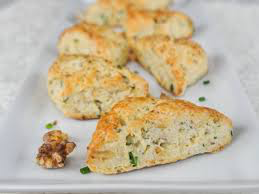 1ml salt15ml sugar30ml butter, cold150ml cheddar cheese, grated65ml milk 60ml buttermilk½ egg30ml chives, finely choppedMethodPreheat oven to 400’F. Lightly grease a baking sheetIn a large bowl, sift flour, sugar, baking powder and salt.Cut in butter with a pastry blender until mixture resembles small peas.Stir in grated cheese with a fork (can reserve some to place on top)In a small bowl, whisk together the milk, buttermilk, ½ egg and finely chopped chives.Add liquid mixture to dry mixture and mix 10-12 times with a fork.Pat the dough into a smooth 12cm circle about 3cm tall.Using a dough scraper, cut into 8 wedges. Sprinkle remaining cheese on top (optional)Bake for 15 minutes. Serve warm. 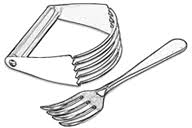 